Name_____________________________________________Period_____Date__________________Weather Symbols HomeworkDirections: Use the map below to answer the questions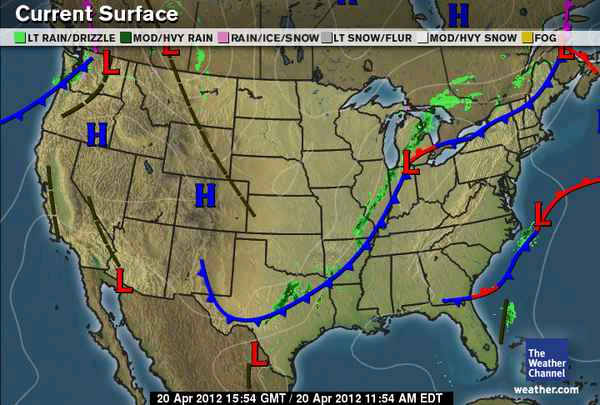 Draw the symbol for low pressureDraw the symbol for high pressureDraw the symbol for a cold frontDraw the symbol for a warm frontDraw the symbol for a  stationary frontLook at the map point labeled A. What type of weather is likely occurring here?Look at the map point labeled B. What type of weather is likely occurring here?Is the air getting drier, more humid, or neither in a cold front?Is the air getting drier, more humid, or neither in a warm front?Is the air getting drier, more humid, or neither in a stationary front?On your map put a circle in an area you think will likely see rain tomorrow.On your map put a square in an area you think will be sunny tomorrow.In which direction do cold fronts usually move?In which directions do warm fronts usually move?Does cold front always mean cold temperatures?Does a warm front always mean warm temperatures?Does low pressure always mean rain? What else could occur with low pressure systems?Do you think you can understand the weatherman better after today?